UNIVERSIDADE FEDERAL DO VALE DO SÃO FRANCISCO - UNIVASF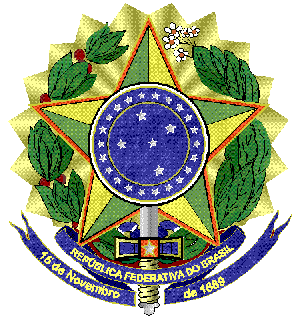 COLEGIADO ACADÊMICO DO CURSO DE CIÊNCIAS FARMACÊUTICASAv. José de Sá Maniçoba, S/Nº - Campus Centro - Caixa Postal 252 CEP.: 56.304-205 - Petrolina – PE, Telefone: (87) 2101-6862www.graduacao.univasf.edu.br/farmacia/          e-mail: cfarm@univasf.edu.brAPÊNDICE 4BAREMA DE AVALIAÇÃO DO DESEMPENHO ACADÊMICO DO DISCENTE PELO PROFESSOR ORIENTADOR – TCC I(PREENCHER OS DADOS  COM  LETRA DE FORMA)Prezado (a) Professor (a),Tendo em vista vossa fundamental colaboração nesta disciplina, solicitamos que assinale os aspectos listados no que diz respeito ao desempenho de atividade, no desenvolvimento do Projeto de TCC executado pelo (a) aluno (a) ___________________________________________________________.(*) Atribuir valores numéricos com uma casa decimal após a vírgula._________________________________________________Nome do Professor-Orientador_________________________________________Assinatura do Professor-OrientadorPetrolina – PE, ______ de ___________________ de ________.(Redação dada pela Regulamentação nº 01/2014-CFARM/UNIVASF, em 12/03/2014).CONTEÚDOS DA AVALIAÇÃONOTA*Assiduidade e pontualidade nos encontros.Habilidade em ler artigos em outros idiomas.Dedicação na realização das tarefas estipuladas pelo orientadorResponsabilidade/Motivação para realizar o Projeto.Iniciativa em realizar tarefas por conta própria.Desempenho em relação ao cronograma estipulado pela disciplina.Desempenho em relação ao cronograma estipulado pelo orientador.Busca de conhecimento científico sobre o tema.Qualidade do trabalho atual.Avaliação geral do aluno.PONTUAÇÃO TOTALNOTA FINAL (PONTUAÇÃO TOTAL/10)